муниципальное бюджетное общеобразовательное учреждение«Кулундинская средняя общеобразовательная школа №2»Кулундинского района Алтайского краяП Р И К А Зс. Кулунда       30.01.2023 года                                                                  №  14-ДОб утверждении  плана-графика мероприятий по введению федеральных основных образовательных программ начального общего, основного общего и среднего общего образования в МБОУ КСОШ№2            Во исполнение приказа Минобрнауки Алтайского края от 28.12.2022 № 1618 «О введении федеральных основных образовательных программ начального общего, основного общего и среднего общего образования в общеобразовательных организациях Алтайского края», с целью организованного введения в общеобразовательных организациях Алтайского края федеральных основных образовательных программ начального общего, основного общего и среднего общего образования (далее – ФООП НОО, ООО и СОО), утвержденных приказами Министерства просвещения Российской Федерации от 16.11.2022 № 992, № 993, от 23.11.2022 № 1014 соответственно, приказа комитета по образованию и делам молодежи Администрации Кулундинского района Алтайского края №26 от 27.01.2023г. «Об утверждении муниципального плана-графика мероприятий по введению федеральных основных образовательных программ начального общего, основного общего и среднего общего образования в общеобразовательных организациях Кулундинского района», п р и к а з ы в а ю:       1.Утвердить  план-график мероприятий (дорожную карту) введения ФООП НОО, ООО и СОО в МБОУ КСОШ №2 (приложение 1).        2. Назначить ответственными за введение ФООП НОО, ООО, СОО в МБОУ КСОШ №2 Гоенко В.Ю., заместителя директора по УВР , Еремину О.В., заместителя директора по ВР.       3.Контрлль исполнения данного приказа оставляю за собой.Директор школы                                                                      М.А. Стародубцева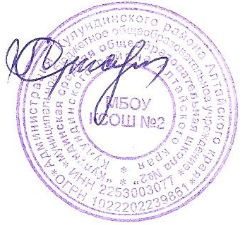  Приложение 1приказу директора№ 14-Д от 30.01.2023г.Дорожная карта по разработке и введению ООП на основе федеральных основных образовательных программ начального общего, основного общего и среднего общего образования в МБОУ КСОШ№2Пояснительная записка       В соответствии с Федеральным законом от 24.09.2022 № 371-ФЗ «О внесении изменений в Федеральный закон "Об образовании в Российской Федерации" и статью 1 Федерального закона "Об обязательных требованиях в Российской Федерации"» образовательные организации должны разрабатывать основные образовательные программы в соответствии с федеральными государственными образовательными стандартами и соответствующими федеральными основными общеобразовательными программами. Содержание и планируемые результаты разработанных образовательными организациями образовательных программ должны быть не ниже соответствующих содержания и планируемых результатов федеральных основных общеобразовательных программ. Образовательные организации должны привести ООП в соответствие с федеральными основными общеобразовательными программами до 1 сентября 2023 года.       Дорожная карта по разработке ООП на основе ФООП выполняет роль навигатора для реализации работы по приведению ООП, которые реализуются в МБОУ КСОШ№2, в соответствие с ФООП.Цель дорожной карты: организация и координация деятельности по приведению ООП НОО, ООО и СОО в соответствие с ФООП НОО, ООО и СОО.Дорожная карта рассчитана на период с 1 декабря 2022 года до 1 сентября 2023 года. В результате реализации дорожной карты к 1 сентября 2023 года образовательные программы всех уровней будут приведены в соответствие с ФООП.Дорожная карта представляет собой систему мероприятий по следующим направлениям:организационно-управленческое обеспечение;нормативно-правовое обеспечение;мероприятия содержательного характера;кадровое обеспечение;методическое обеспечение;информационное обеспечение;финансовое обеспечение.Дорожная карта содержит контрольные сроки исполнения мероприятий и ответственных. Также в дорожной карте определен перечень документов, которые будут разработаны в ходе реализации дорожной карты.№ п/пМероприятиеСрок исполненияРезультатОтветственный1. Организационно-управленческое обеспечение1. Организационно-управленческое обеспечение1. Организационно-управленческое обеспечение1. Организационно-управленческое обеспечение1. Организационно-управленческое обеспечение1.1Создание рабочей группы по приведению ООП в соответствие с ФООПФевраль 2023 годаПриказ о создании рабочих групп по приведению ООП в соответствие с ФООП.Рабочая группа по приведению ООП НОО в соответствие с ФООП НОО.Рабочая группа по приведению ООП ООО в соответствие с ФООП ООО.Рабочая группа по приведению ООП СОО в соответствие с ФООП СООРуководитель.Заместитель директора по УВР, по ВР1.2.Проведение родительских собраний с целью информирования родителей о ФООП и необходимости приведения ООП уровней образования в соответствие с ФООПМарт2023 годаПротокол родительского собрания 1–4-х классов.Протокол родительского собрания 5–9-х классов.Протокол родительского собрания 10-х классовЗамес-титель директора по УВР1.3.Проведение родительского собрания для будущих первоклассников, посвященного обучению по ФГОС НОО-2021 и ООП НОО, соответствующей ФООП НООМай 2023 годаПротокол родительского собрания для будущих первоклассников, посвященного обучению по ФГОС НОО-2021 и ООП НОО, соответствующей ФООП НООЗаместитель директора по УВР1.4.Проведение родительского собрания для будущих пятиклассников, посвященного обучению по ФГОС ООО-2021 и ООП ООО, соответствующей ФООП ОООМай 2023 годаПротокол родительского собрания для будущих пятиклассников, посвященного обучению по ФГОС ООО-2021 и ООП ООО, соответствующей ФООП ОООЗаместитель директора по УВР1.5.Проведение родительского собрания для будущих учеников 10-х классов, посвященного обучению по ФГОС СОО с изменениями 2022 года и ООП СОО, соответствующей ФООП СООМай–июнь 2023 годаПротокол родительского собрания для будущих учеников 10-х классов, посвященного обучению по ФГОС СОО с изменениями 2022 года и ООП СОО, соответствующей ФООП СООЗаместитель директора по УВР1.6.Анализ действующих ООП на предмет соответствия ФООПФевраль 2023 годаАналитическая справка по каждой ООП уровня образования с выводами о соответствии требованиям ФООП и рекомендациями по приведению в соответствие с ФООПРуководители рабочих групп1.7.Анализ перечня учебников на предмет соответствия новому ФПУ, выявление учебников, которые исключены из перечня и нуждаются в заменеЯнварь– февраль 2023 годаАналитическая справка заведующего библиотекой.Перечень учебников, исключенных из ФПУ и подлежащих замене с сентября 2023 годаЗаместитель директора по УВР.Заведующий библиотекой1.8.Перспективный перечень учебников, которые школе необходимо закупить до сентября 2023 года для обеспечения реализации ООП в соответствии с ФООП и новым ФПУФевраль–март 2023 годаПеречень учебников для использования в образовательном процессе при реализации ООП уровней образования в соответствии с ФООП на 2023/24 учебный годЗаместитель директора по УВР;заведующий библиотекой 1.9.Мониторинг образовательных потребностей (запросов) обучающихся и родителей (законных представителей) для проектирования учебных планов НОО, ООО и СОО в части, формируемой участниками образовательных отношений, и планов внеурочной деятельности НОО, ООО и СООФевраль–март 2023 годаАналитическая справка заместителя директора по УВР.Аналитическая справка заместителя директора по ВРЗаместитель директора по УВР.Заместитель директора по ВР2. Нормативно-правовое обеспечение2. Нормативно-правовое обеспечение2. Нормативно-правовое обеспечение2. Нормативно-правовое обеспечение2. Нормативно-правовое обеспечение2.1.Формирование банка данных нормативно-правовых документов федерального, регионального, муниципального уровней, обеспечивающих внедрение ФООПФевраль– сентябрь 2023 годаБанк данных нормативно-правовых документов федерального, регионального, муниципального уровней, обеспечивающих внедрение ФООПЗаместитель директора по УВР.Руководитель рабочей группы2.2.Изучение документов федерального, регионального уровня, регламентирующих введение ФООПВ течение всего периодаЛисты ознакомления с документами федерального, регионального уровня, регламентирующими введение ФООПЗаместитель директора по УВР.Заместитель директора по ВР.Руководитель рабочей группы2.3.Внесение изменений в программу развития образовательной организацииДо 1 сентября 2023 годаПриказ о внесении изменений в программу развития образовательной организацииДиректор.Заместитель директора по УВР.Заместитель директора по ВР2.4.Внесение изменений и дополнений в Устав образовательной организации (при необходимости)До 1 сентября 2023 годаУстав образовательной организацииДиректор2.5.Разработка приказов, локальных актов, регламентирующих приведение ООП в соответствие с ФООПФевраль 2023 годаПриказы, локальные акты, регламентирующие приведение ООП в соответствие с ФООПДиректор.Заместитель директора по УВР.Заместитель директора по ВР2.6.Внесение изменений в локальные акты с учетом требований ФООПФевраль–август 2023 годаПоложение о формах, периодичности, порядке текущего контроля успеваемости и промежуточной аттестации обучающихся с учетом системы оценки достижения планируемых результатов в ФООП.Положение о рабочей программе с учетом внедрения федеральных базовых рабочих программ<...> Директор.Заместитель директора по УВР.Заместитель директора по ВР2.7.Утверждение ООП, приведенных в соответствие с ФООП, на заседании педагогического советаДо 1 сентября 2023 годаПротокол заседания педагогического совета.Приказ об утверждении ООП, приведенных в соответствие с ФООПДиректор.Заместитель директора по УВР3. Мероприятия содержательного характера3. Мероприятия содержательного характера3. Мероприятия содержательного характера3. Мероприятия содержательного характера3. Мероприятия содержательного характера3.1.Приведение в соответствие целевого раздела ООП НОО с ФООП НОО:анализ планируемых результатов в ООП НОО и приведение в соответствие с ФООП НОО;анализ системы оценки достижения планируемых результатов ООП НОО и приведение в соответствие с ФООП НООФевраль–март 2023 годаЦелевой раздел ООП НОО в соответствии с ФООП НООЗаместитель директора по УВР.Руководитель рабочей группы3.2.Приведение в соответствие целевого раздела ООП ООО с ФООП ООО:анализ планируемых результатов в ООП ООО и приведение в соответствие с ФООП ООО;анализ системы оценки достижения планируемых результатов ООП ООО и приведение в соответствие с ФООП ОООФевраль–март 2023 годаЦелевой раздел ООП ООО в соответствии с ФООП ОООЗаместитель директора по УВР.Руководитель рабочей группы3.3.Приведение в соответствие целевого раздела ООП СОО с ФООП СОО:анализ планируемых результатов в ООП СОО и приведение в соответствие с ФООП СОО;анализ системы оценки достижения планируемых результатов ООП СОО и приведение в соответствие с ФООП СООФевраль–май 2023 годаЦелевой раздел ООП СОО в соответствии с ФООП СООЗаместитель директора по УВР.Руководитель рабочей группы3.4.Приведение в соответствие содержательного раздела ООП НОО с ФООП НОО:внесение в ООП НОО федеральных базовых рабочих программ по учебным предметам «Русский язык», «Литературное чтение», «Окружающий мир»;анализ программы формирования УУД в ООП НОО и приведение в соответствие с ФООП НООМарт 2023 годаСодержательный раздел ООП НОО в соответствии с ФООП НОО.Федеральные базовые рабочие программы по учебным предметам «Русский язык», «Литературное чтение», «Окружающий мир» в составе ООП НОО.Программа формирования УУД в соответствии с ФООП НООЗаместитель директора по УВР.Руководитель рабочей группы3.5.Приведение в соответствие содержательного раздела ООП ООО с ФООП ООО:внесение в ООП ООО федеральных базовых рабочих программ по учебным предметам «Русский язык», «Литература», «История», «Обществознание», «География» и «Основы безопасности жизнедеятельности»;анализ программы формирования УУД в ООП ООО и приведение в соответствие с ФООП ОООМарт 2023 годаСодержательный раздел ООП ООО в соответствии с ФООП ООО.Федеральные базовые рабочие программы по учебным предметам «Русский язык», «Литература», «История», «Обществознание», «География» и «Основы безопасности жизнедеятельности» в составе ООП ООО.Программа формирования УУД в соответствии с ФООП ОООЗаместитель директора по УВР.Руководитель рабочей группы3.6.Приведение в соответствие содержательного раздела ООП СОО с ФООП СОО:внесение в ООП СОО федеральных базовых рабочих программ по учебным предметам «Русский язык», «Литература», «История», «Обществознание», «География» и «Основы безопасности жизнедеятельности»;анализ программы развития УУД в ООП СОО и приведение в соответствие с ФООП СООМарт 2023 годаСодержательный раздел ООП СОО в соответствии с ФООП СОО.Федеральные базовые рабочие программы по учебным предметам «Русский язык», «Литература», «История», «Обществознание», «География» и «Основы безопасности жизнедеятельности» в составе ООП СОО.Программа развития УУД в соответствии с ФООП ОООЗаместитель директора по УВР.Руководитель рабочей группы3.7.Анализ рабочей программы воспитания в ООП НОО и приведение в соответствие с федеральной рабочей программой воспитания ФООП НООМарт 2023 годаРабочая программа воспитания в ООП НОО в соответствии с федеральной рабочей программой воспитания ФООП НООЗаместитель директора по ВР.Руководитель рабочей группы3.8.Анализ рабочей программы воспитания в ООП ООО и приведение в соответствие с федеральной рабочей программой воспитания ФООП ОООМарт 2023 годаРабочая программа воспитания в ООП ООО в соответствии с федеральной рабочей программой воспитания ФООП ОООЗаместитель директора по ВРРуководитель рабочей группы3.9.Анализ рабочей программы воспитания в ООП СОО и приведение в соответствие с федеральной рабочей программой воспитания ФООП СООМарт 2023 годаРабочая программа воспитания в ООП СОО в соответствии с федеральной рабочей программой воспитания ФООП СООЗаместитель директора по УВР.Руководитель рабочей группы3.10.Анализ программы коррекционной работы в ООП НОО и приведение в соответствие с программой коррекционной работы в ФООП НОО Март 2023 годаПрограмма коррекционной работы в ООП НОО в соответствии с программой коррекционной работы в ФООП НООЗаместитель директора по УВР.Руководитель рабочей группы3.11.Анализ программы коррекционной работы в ООП ООО и приведение в соответствие с программой коррекционной работы в ФООП ОООМарт 2023 годаПрограмма коррекционной работы в ООП ООО в соответствии с программой коррекционной работы в ФООП ОООЗаместитель директора по УВР.Руководитель рабочей группы3.12.Анализ программы коррекционной работы в ООП СОО и приведение в соответствие с программой коррекционной работы в ФООП СООМарт 2023 годаПрограмма коррекционной работы в ООП СОО в соответствии с программой коррекционной работы в ФООП СООЗаместитель директора по УВР.Руководитель рабочей группы3.13.Приведение в соответствие организационного раздела ООП НОО с ФООП НОО:выбор варианта учебного плана ФООП НОО;формирование календарного учебного графика с учетом ФООП;составление плана внеурочной деятельности с учетом направлений внеурочной деятельности и форм организации, указанных в ФООП НОО;анализ плана воспитательной работы ООП НОО и приведение в соответствие с федеральным планом воспитательной работы в ФООП НООАпрель 2023 годаОрганизационный раздел ООП НОО в соответствии с ФООП НОО.Учебный план на основе варианта учебного плана ФООП НОО.Календарный учебный график с учетом ФООП НОО.План внеурочной деятельности с учетом направлений внеурочной деятельности и форм организации, указанных в ФООП НОО.Календарный план воспитательной работы в соответствии с федеральным планом воспитательной работы в ФООП НООЗаместитель директора по УВР.Заместитель директора по ВР.Руководитель рабочей группы3.14.Приведение в соответствие организационного раздела ООП ООО с ФООП ООО:выбор варианта учебного плана ФООП ООО или разработка учебного плана на основе варианта с возможностью перераспределения часов по предметам, по которым не проводят ГИА, для организации углубленного изучения;формирование календарного учебного графика с учетом ФООП;составление плана внеурочной деятельности с учетом направлений внеурочной деятельности и форм организации, указанных в ФООП ООО;анализ плана воспитательной работы ООП ООО и приведение в соответствие с федеральным планом воспитательной работы в ФООП ОООАпрель 2023 годаОрганизационный раздел ООП ООО в соответствии с ФООП ООО.Учебный план на основе варианта учебного плана ФООП ООО.Календарный учебный график с учетом ФООП ООО.План внеурочной деятельности с учетом направлений внеурочной деятельности и форм организации, указанных в ФООП ООО.Календарный план воспитательной работы в соответствии с федеральным планом воспитательной работы в ФООП ОООЗаместитель директора по УВР.Заместитель директора по ВР.Руководитель рабочей группы3.15.Приведение в соответствие организационного раздела ООП СОО с ФООП СОО:выбор варианта учебного плана ФООП СОО или разработка учебного плана на основе варианта с возможностью перераспределения часов по предметам, по которым не проводят ГИА, для организации профильного обучения;составление плана внеурочной деятельности с учетом направлений внеурочной деятельности и форм организации, указанных в ФООП СОО;анализ плана воспитательной работы ООП СОО и приведение в соответствие с федеральным планом воспитательной работы в ФООП СООАпрель 2023 годаОрганизационный раздел ООП СОО в соответствии с ФООП СОО.Учебный план на основе варианта учебного плана ФООП СОО.План внеурочной деятельности с учетом инвариантного компонента плана внеурочной деятельности в ФООП СОО и профиля обучения.Календарный план воспитательной работы в соответствии с федеральным планом воспитательной работы в ФООП СООЗаместитель директора по УВР.Заместитель директора по ВР.Руководитель рабочей группы4. Кадровое обеспечение4. Кадровое обеспечение4. Кадровое обеспечение4. Кадровое обеспечение4. Кадровое обеспечение4.1.Анализ кадрового обеспечения внедрения ФООП. Выявление кадровых дефицитовФевраль–март 2023 годаАналитическая справка заместителя директора по УВРЗаместитель директора по УВР4.2.Диагностика образовательных потребностей и профессиональных затруднений педагогических работников образовательной организации в условиях внедрения ФООП и федеральных базовых рабочих программФевраль–март 2023 годаАналитическая справка заместителя директора по УВРЗаместитель директора по УВР4.3.Разработка и реализация плана-графика курсовой подготовки педагогических работников, реализующих федеральные базовые рабочие программыЯнварь 2023 годаПлан курсовой подготовки с охватом в 100 процентов педагогических работников, реализующих федеральные базовые рабочие программы.Аналитическая справка заместителя директора по УВРЗаместитель директора по УВР4.4.Распределение учебной нагрузки педагогов на учебный годДо 25 августа 2023 годаПриказ об утверждении учебной нагрузки на учебный годДиректор.Заместитель директора по УВР5. Методическое обеспечение5. Методическое обеспечение5. Методическое обеспечение5. Методическое обеспечение5. Методическое обеспечение5.1.Внесение в план методической работы мероприятий по методическому обеспечению внедрения ФООПЯнварь 2023 годаПлан методической работы.Приказ о внесении изменений в план методической работыЗаместитель директора по УВР5.2.Корректировка плана методических семинаров внутришкольного повышения квалификации педагогических работников образовательной организации с ориентацией на проблемы внедрения ФООПЯнварь–февраль 2023 годаПлан методических семинаров внутришкольного повышения квалификации педагогических работников образовательной организацииЗаместитель директора по УВР5.3.Изучение нормативных документов по внедрению ФООП педагогическим коллективомЯнварь–май 2023 года в соответствии с планами ШМОПланы работы ШМО.Протоколы заседаний ШМОЗаместитель директора по УВР.Руководители ШМО5.4.Обеспечение консультационной методической поддержки педагогов по вопросам реализации федеральных базовых рабочих программВ течение всего периодаПлан работы методического совета образовательной организации.Планы работы ШМО.Аналитическая справка заместителя директора по УВРЗаместитель директора по УВР.Руководители ШМО5.5.Формирование пакета методических материалов по теме реализации ООП НОО в соответствии с ФООП НООВ течение всего периода реализации ООП НООПакет методических материалов по теме реализации ООП НОО в соответствии с ФООП НООЗаместитель директора по УВР.Руководитель ШМО учителей начальных классов5.6.Формирование пакета методических материалов по теме реализации ООП ООО в соответствии с ФООП ОООВ течение всего периода реализации ООП ОООПакет методических материалов по теме реализации ООП ООО в соответствии с ФООП ОООЗаместитель директора по УВР.Руководители предметных ШМО5.7.Формирование пакета методических материалов по теме реализации ООП ООО в соответствии с ФООП СООВ течение всего периода реализации ООП СООПакет методических материалов по теме реализации ООП СОО в соответствии с ФООП СООЗаместитель директора по УВР.Руководители предметных ШМО5.8.Формирование плана функционирования ВСОКО в условиях реализации ООП в соответствии с ФООПДо 1 сентября 2023 годаПлан функционирования ВСОКО на учебный год.Аналитические справки по результатам ВСОКОЗаместитель директора по УВР5.9.Формирование плана ВШК в условиях реализации ООП в соответствии с ФООПДо 1 сентября 2023 годаПлан ВШК на учебный год.Аналитические справки по итогам ВШКЗаместитель директора по УВР6. Информационное обеспечение6. Информационное обеспечение6. Информационное обеспечение6. Информационное обеспечение6. Информационное обеспечение6.1.Проведение работы по информированию участников образовательных отношений о ФООП и необходимости приведения ООП уровней образования в соответствие с ФООПЯнварь–август 2023 годаПакет информационно-методических материалов.Разделы на сайте ООЗаместитель директора по УВР.Ответственный за сайт ОО6.2.Информирование родительской общественности о внедрении ФООП и приведении ООП НОО, ООО и СОО в соответствие с ФООП НОО, ООО и СООЯнварь–сентябрь 2023 годаСайт образовательной организации, страницы школы в социальных сетях, информационный стенд в холле образовательной организацииЗаместитель директора по УВР.Ответственный за сайт ОО6.3.Информирование о нормативно-правовом, программном, кадровом и финансовом обеспечении внедрения ФООПЯнварь–сентябрь 2023 годаСайт образовательной организации, страницы школы в социальных сетях, информационный стенд в холле образовательной организацииЗаместитель директора по УВР.Ответственный за сайт ОО6.4.Изучение и формирование мнения родителей о внедрении ФООП, представление результатовВ течение всего периодаСайт образовательной организации, страницы школы в социальных сетях, информационный стенд в холле образовательной организации.Аналитические справки заместителей директора по УВР и ВРЗаместитель директора по УВР.Заместитель директора по ВР